Mai   
Tema:               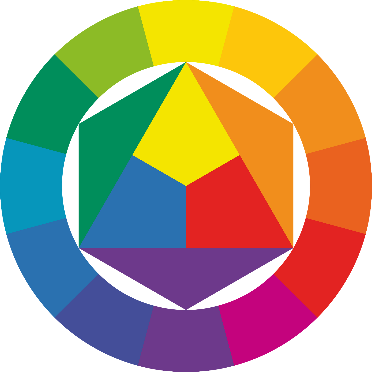 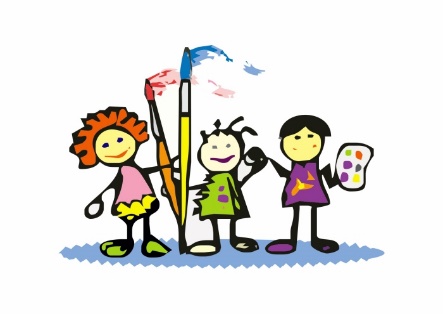                        FORMER OG FARGER Hei.
I april har vi hatt fokus på former og farger, noe vi fortsetter med også i mai måned. Foruten temaet former og farger snakker vi også om årstiden vi er inne i - om det som blomstrer og gror, insekter som kommer fram, flere fugler som vi ser, det varme været og å kle seg deretter – herlig å kunne leke ute uten tykk dress og vintersko. 
Nå nærmer også 17. mai seg og i den forbindelse skal vi tradisjonen tro torsdag 16. mai, ha dagen før dagen-fest i barnehagen. På denne dagen går vi i tog i barnehagens nærområde der vi synger «mai - sanger». Etter toget har vi ulike som bl.a. kaste ball i bøtte, kaste svamp på klovn og sekke-løp. Som seg hør og bør spiser vi også pølse og is. Som en forberedelse til 16. mai har vi snakket om å gå i tog, vi har øvd oss på sanger som vi skal synge når vi går i tog, vi har sett på flagget og dets farger og det er blitt lagd 16. (17. mai) blomst.
 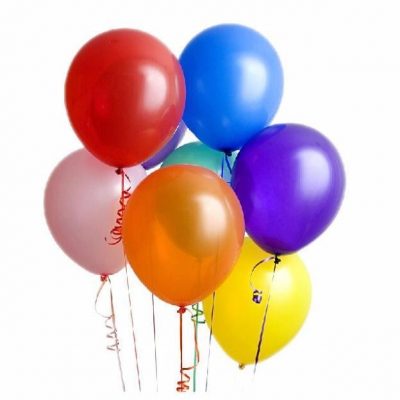 Nå i mai har vi også et bursdagsbarn, Simon som blir 3 år 
 PERIODEPLAN
I periodeplanen nedenfor står planen for mai. Nå når det blir varmere i været kommer vi til å gå på noen flere turer i hverdagen. I stedet for samling og måltid inne gjøres dette ute. SOLKREM
Apropos sommervær er det godt at barna smøres med solkrem før de kommer i barnehagen. Vi krysser fingrene for godt og varm vær framover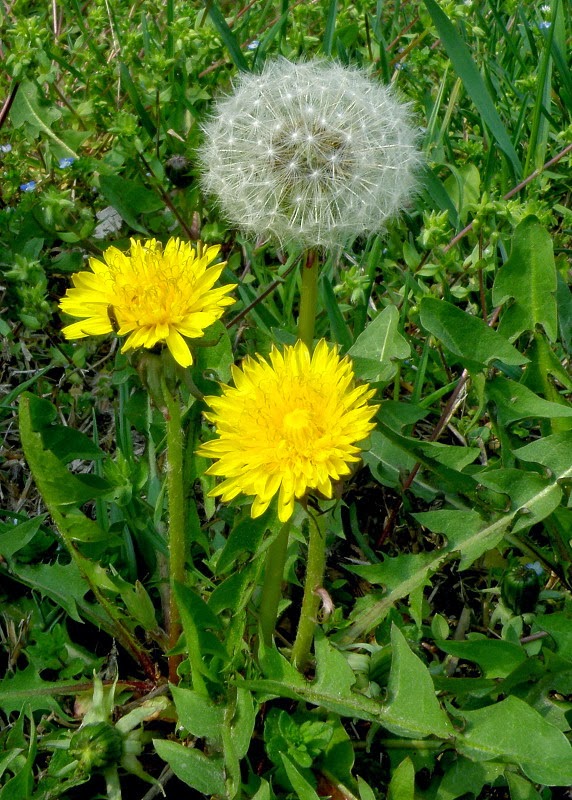 PERIODEPLAN  
FOR MAI: FORMER OG FARGER For barns læring er det viktig med repetisjoner. I forhold til begrepslæring må barn få høre et ord opptil 50 – 60 ganger for de tilegner seg ordet.   UKEMANDAGTIRSDAGONSDAGTORSDAGFREDAG 1829.04

Kl. 9.20
Samling i temagruppene.Etter samling:Vi dekorerer 17. mai blomst/vi går ut for å leke i hagen.30.04Vi har mindre lekegrupper inne om morgenen.Kl. 09.30 går vi på tur til området ved St. Johannes kirke.
01.05Arbeiderenes dag
Barnehagen er da stengt02.05Samling i temagruppene
Etter samling:
Vi går ut for å leke. 03.05
Kl. 9.20
Felles-samlingEtter samling:
Leke-
grupper ute/inne.
Varm mat til lunsj 1906.05
Vi har mindre lekegrupper inne og ute.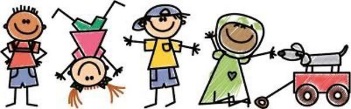 07.05Vi har mindre lekegrupper inne om morgenen.Kl. 09.30 går vi på tur til lekeplassen i Lysefjordgaten.
08.05
Kl. 9.20
Samling i temagruppene.
Etter samling:
Lekegrupper inne/ute.09.05Kristi himmelfarts-dagBarnehagen er da stengt10.05Vi har mindre lekegrupper inne og ute.
Varm mat til lunsj 2013.05Simon 3 år!!Kl. 9.20
Vi har bursdagssamling.Etter samling:Vi blander maling i poser.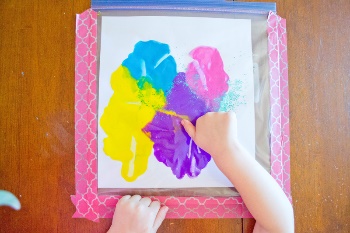 14.05
Vi har mindre lekegrupper inne om morgenen.Kl. 09.30 
Vi går på tur til Honningbakken (ved St. Johannes kirke)15.05
Kl. 9.20
Samling i temagruppene.
Etter samling:
Lekegrupper inne/ute.16.05Mai – fest
(dagen før dagen)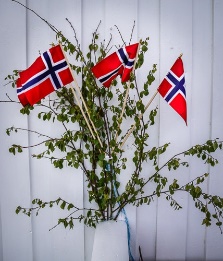 17.05
Grunnlovs-dagen
Barnehagen er da stengt.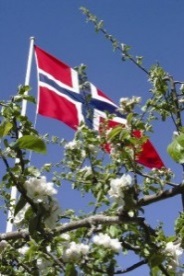   2120.052. PinsedagBarnehagen er da stengt21.05Vi har mindre lekegrupper inne om morgenen.Kl. 09.30 
Vi går vi på tur til lekeplassen i Kyviksmarka.22.05Vi har mindre leke-grupper ute/inne (egenvalgte aktiviteter)23.05
Vi har mindre lekegrupper ute/inne
(egenvalgte aktiviteter).24.05
Vi har leke-grupper ute/inne (selvvalgte aktiviteter).Varm mat til lunsj2227.05Kl. 9.20
Samling i temagruppene.Etter samling:
Vi lager avtrykk i maling med svamper med ulike former.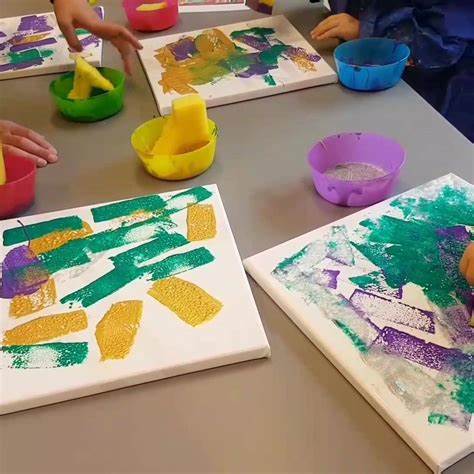 28.05Vi har mindre lekegrupper inne om morgenen.Kl. 09.30 går vi på tur i barnehagens nærområde.
29.05Kl. 9.20
Samling i temagruppene.
Etter samling:
Lekegrupper inne/ute.30.05Lekegruppe inne fra morgenen av. Møtedag 
Vi passer hverandres avdelinger under møtene (GUL har møte fra kl.13.35 -14.3531.05Kl. 9.20
Samling i tema-gruppene.Etter samling:
Leke-
grupper ute/inne.
Varm mat til lunsjPeriodens litteratur:Periodens fokusordord:Periodens rim/regle:Periodens sanger:«Da snøen fikk farge»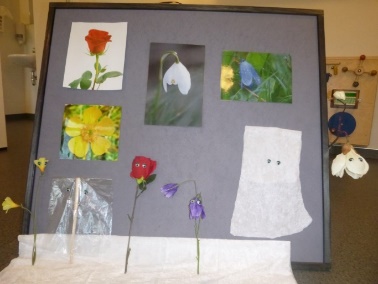 Blåklokke, snøklokke, engsoleie og rose.Fargenavn som:Gul, blå, rød, grønn, rosa, grå, lilla, svart, hvit, brun  

å være lei, glad«Ormen den lange»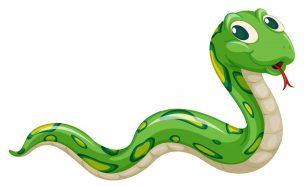 
- «God morgen alle sammen»«17. mai-sang (tenk at nå er dagen her)»«Farger det er kult» «Fløy en liten blåfugl»«Blomster små»«Alle fugler»«Se min kjole»Periodens språklekeker:
Vi spiller LottoPeriodens lek/aktivitet:
- Pynte 17. mai blomst-Blande malingsfarger i pose-Lage avtrykk i maling med ulike former av svamper-Tegne/fargelegge-PuslePeriodens opplevelser:- 16. mai-fest
-Opplevelser i samling og temagruppe-samlinger med dets innholdPeriodens turer:
Tur til lekeplasser og turer i nærområdet
